INFORME DE PEDRO Y EL INICIO DE BERNABE Y SAULO JUNTOSINICIO DE LA COMUNION DE JUDIOS Y GENTILES (HECHOS 11)INTRODUCCIÓN: I. PEDRO Y LOS CRÍTICOS EN JERUSALÉN (Hechos 11:1–18).Después de la conversión de Cornelio y su casa, Pedro va a Jerusalén.Recordemos que Pedro no fue enviado desde Jerusalén a predicar a Cornelio y casa.Los hermanos de Jerusalén no tenían conocimiento de que Pedro fue enviado por Dios a esta tarea. 		Así que Pedro es criticado por juntarse con gentiles.La vasta explicación de Pedro acerca de los hechos y el haber tenido testigos judíos les ayudó a comprender mejor lo sucedido.II. BERNABÉ Y LOS CONVERSOS EN ANTIOQUÍA (Hechos 11:19–30).Bernabé y Saulo predican en Antioquia de Siria con grandes resultados. En Antioquia en ese tiempo, se llamó por primera vez, cristianos a los conversos del Señor.Los hnos. de Antioquia mandan ayuda a los de judea.  I. PEDRO Y LOS CRÍTICOS EN JERUSALÉN (Hechos 11:1–18)La acusación (Hechos 11:1–3): Pedro es criticado por algunos creyentes judíos legalistas por tener compañerismo con Cornelio y otros gentiles en Cesarea.Hechos 11:1-3 Oyeron los apóstoles y los hermanos que estaban en Judea, que también los gentiles habían recibido la palabra de Dios. (2) Y cuando Pedro subió a Jerusalén, disputaban con él los que eran de la circuncisión, (3) diciendo: ¿Por qué has entrado en casa de hombres incircuncisos, y has comido con ellos?Obsérvese la ausencia total de algo parecido a la dominación papal por parte de Pedro.Podemos imaginar como llegó rápido el informe a Jerusalén sobre lo que Pedro había hecho. ¿Qué pasaría por la mente de los hermanos judíos y de Santiago hno. Del Señor.Respuesta de Pedro (11:4–18):Pedro repasa su caso (11:4–10): Les cuenta sobre su visión de Dios. Hch 11:4-10 Entonces comenzó Pedro a contarles por orden lo sucedido, diciendo: (5) Estaba yo en la ciudad de Jope orando, y vi en éxtasis una visión; algo semejante a un gran lienzo que descendía, que por las cuatro puntas era bajado del cielo y venía hasta mí. (6) Cuando fijé en él los ojos, consideré y vi cuadrúpedos terrestres, y fieras, y reptiles, y aves del cielo. (7) Y oí una voz que me decía: Levántate, Pedro, mata y come. (8) Y dije: Señor, no; porque ninguna cosa común o inmunda entró jamás en mi boca. (9) Entonces la voz me respondió del cielo por segunda vez: Lo que Dios limpió, no lo llames tú común. (10) Y esto se hizo tres veces, y volvió todo a ser llevado arriba al cielo. Pedro repasando su caso (11:11–14): Habla de su visita a Cesarea. (11) Y he aquí, luego llegaron tres hombres a la casa donde yo estaba, enviados a mí desde Cesarea. (12) Y el Espíritu me dijo que fuese con ellos sin dudar. Fueron también conmigo estos seis hermanos, y entramos en casa de un varón, (13) quien nos contó cómo había visto en su casa un ángel, que se puso en pie y le dijo: Envía hombres a Jope, y haz venir a Simón, el que tiene por sobrenombre Pedro; (14) él te hablará palabras por las cuales serás salvo tú, y toda tu casa.Pedro repasando su caso (Hechos 11:15-17): Habla del derramamiento del Espíritu. (15) Y cuando comencé a hablar, cayó el Espíritu Santo sobre ellos también, como sobre nosotros al principio. (16) Entonces me acordé de lo dicho por el Señor, cuando dijo: Juan ciertamente bautizó en agua, más vosotros seréis bautizados con el Espíritu Santo. (17) Si Dios, pues, les concedió también el mismo don que a nosotros que hemos creído en el Señor Jesucristo, ¿quién era yo que pudiese estorbar a Dios? Estas ultimas palabras corresponden muy bien a: Hch 10:47 Entonces respondió Pedro: ¿Puede acaso alguno impedir el agua, para que no sean bautizados estos que han recibido el Espíritu Santo también como nosotros?  10:48 “Y mandó bautizarles”Volviendo al fenómeno, este fue el bautismo ministrado por el Señor Jesucristo. Hch 2:33 Así que, exaltado por la diestra de Dios, y habiendo recibido del Padre la promesa del Espíritu Santo, ha derramado esto que vosotros veis y oís.Pedro volvería a hablar acerca de ello. En el concilio de Jerusalén:Hch 15:7-9 Y después de mucha discusión, Pedro se levantó y les dijo: Varones hermanos, vosotros sabéis cómo ya hace algún tiempo que Dios escogió que los gentiles oyesen por mi boca la palabra del evangelio y creyesen. (8) Y Dios, que conoce los corazones, les dio testimonio, dándoles el Espíritu Santo lo mismo que a nosotros; (9) y ninguna diferencia hizo entre nosotros y ellos, purificando por la fe sus corazones.Un pequeño paréntesis. Lo que siguió del versículo 17, está en Hch 10.4810:48 “Y mandó bautizarles”Ver esto con detenimiento, ayuda a entender la importancia del bautismo en agua. Este caso es sorprendente, hablamos de los primeros gentiles convertidos a Cristo.Ellos oyeron el mismo evangelio de los judíos, V 14b “palabras por las cuales serás salvo tú, y toda tu casa”.  creyeron en ese evangelio, se arrepintieron de sus pecados confesaron a Jesucristo como el Hijo de Dios y se bautizaron en el nombre de Jesús, obedeciendo el claro mandamiento. Siguiendo así el mandato de Cristo (Mar 16:16; Hch 2:38).Pedro lo mandó porque sabía que el bautismo "nos salva" (1Pe 3:21). Los casos de conversión en el N. T. todos fueron bautizados antes de ser salvos.  Según este caso Cornelio y su casa, fueron bautizados por los judíos que vinieron con Pedro, Hch 10:48 Y mandó bautizarles en el nombre del Señor Jesús.Los que dicen que hay que bautizar solo en el nombre de Jesús, no decir otra cosa sino en el nombre de Jesús, pasan por alto el Hecho de que se refiere por la autoridad y no que se tiene que decir una formula.Cierro paréntesis.Pedro repasando su caso (11:18): Causa alegría a los hermanos por causa de los gentiles.(18) Entonces, oídas estas cosas, callaron, y glorificaron a Dios, diciendo: ¡De manera que también a los gentiles ha dado Dios arrepentimiento para vida!En el hecho de los gentiles se cumplía la última parte de la promesa a Abraham. Gén 12:2-3 Y haré de ti una nación grande, y te bendeciré, y engrandeceré tu nombre, y serás bendición. (3) Bendeciré a los que te bendijeren, y a los que te maldijeren maldeciré; y serán benditas en ti todas las familias de la tierra.Los gentiles no tenían parte con los judíos ni viceversa, ahora serian un cuerpo en Cristo.Efe 2:11-18 Por tanto, acordaos de que en otro tiempo vosotros, los gentiles en cuanto a la carne, erais llamados incircuncisión por la llamada circuncisión hecha con mano en la carne. (12) En aquel tiempo estabais sin Cristo, alejados de la ciudadanía de Israel y ajenos a los pactos de la promesa, sin esperanza y sin Dios en el mundo. (13) Pero ahora en Cristo Jesús, vosotros que en otro tiempo estabais lejos, habéis sido hechos cercanos por la sangre de Cristo. (14) Porque él es nuestra paz, que de ambos pueblos hizo uno, derribando la pared intermedia de separación, (15) aboliendo en su carne las enemistades, la ley de los mandamientos expresados en ordenanzas, para crear en sí mismo de los dos un solo y nuevo hombre, haciendo la paz, (16) y mediante la cruz reconciliar con Dios a ambos en un solo cuerpo, matando en ella las enemistades. (17) Y vino y anunció las buenas nuevas de paz a vosotros que estabais lejos, y a los que estaban cerca; (18) porque por medio de él los unos y los otros tenemos entrada por un mismo Espíritu al Padre. II. BERNABÉ Y LOS CONVERSOS EN ANTIOQUÍA (11:19–30)La iglesia en Antioquía (11:19–21): Una iglesia que comienza a florecer.Veamos cómo fue posible la existencia de la iglesia en Antioquia.Hch 11:19-21 Ahora bien, los que habían sido esparcidos a causa de la persecución que hubo con motivo de Esteban, pasaron hasta Fenicia, Chipre y Antioquía, no hablando a nadie la palabra, sino sólo a los judíos. (20) Pero había entre ellos unos varones de Chipre y de Cirene, los cuales, cuando entraron en Antioquía, hablaron también a los griegos, anunciando el evangelio del Señor Jesús. (21) Y la mano del Señor estaba con ellos, y gran número creyó y se convirtió al Señor.1. Filón y Josefo hablan de la población judía de Chipre2. Sobre Antioquia, en honor a Antíoco, que fue uno de los generales de Alejandro Magno Josefo la calculó como la tercera ciudad en importancia de todo el imperio romano, siendo Roma y Alejandría las dos primeras.3. Hablando de Fenicia este lugar estaba a unos 180 kms al Sur de Antioquia.MAPAS DE ANTIOQUIA A JUDEA.Tres hermanos notorios son fundamentales en Antiquia. (11:22–30)a. Bernabé (11:22–24): La iglesia de Jerusalén lo envía para ayudar a la nueva iglesia.Hch 11:22-24 Llegó la noticia de estas cosas a oídos de la iglesia que estaba en Jerusalén; y enviaron a Bernabé hijo de consolacion  que fuese hasta Antioquía. (23) Este, cuando llegó, y vio la gracia de Dios, se regocijó, y exhortó a todos a que con propósito de corazón permaneciesen fieles al Señor. (24) Porque era varón bueno, y lleno del Espíritu Santo y de fe. Y una gran multitud fue agregada al Señor.Saulo (11:25–26): Bernabé lleva a Saulo a Antioquía desde Tarso para que lo ayude.Hch 11:25-26 Después fue Bernabé a Tarso para buscar a Saulo; y hallándole, le trajo a Antioquía. (26) Y se congregaron allí todo un año con la iglesia, y enseñaron a mucha gente; y a los discípulos se les llamó cristianos por primera vez en Antioquía.Un pequeño paréntesis¿Fue este un nombre despreciativo? La pregunta viene por como eran conocidos entonces, entre sí, discípulos, hermanos, santos y, por los judíos, hombres "del Camino", fueron señalados como: Galileos, (Hch 2.7) nazarenos (24.5), secta etc. había una gran división con una pared intermedia “judíos y gentiles.En el nombre de Cristo ya no habría esa división.Los dos unidos por el mismo nombre, “cristianos”, este no es despreciativo o divisorio, sino honroso y unificador.Este nombre da honor a Cristo y distinción al seguidor. No cabe duda de que ese nombre estaba en el plan de Dios.Si se sigue a Cristo, tendrá el calificativo de: Seguidor/alumno de Cristo o cristiano simple y llanamente.Hch 26:28 Entonces Agripa dijo a Pablo: Por poco me persuades a ser cristiano.1Pe 4:16 pero si alguno padece como cristiano, no se avergüence, sino glorifique a Dios por ello.Cierro paréntesis.Así como Bernabé y Saulo, se hace mención de Agabo (11:27–30): Es un profeta que emite una advertencia.Agabo tiene una revelación, (11:27–28): Predice que una gran hambruna pronto azotará la tierra de Israel.Hch 11:27-28 En aquellos días unos profetas descendieron de Jerusalén a Antioquía. (28) Y levantándose uno de ellos, llamado Agabo, daba a entender por el Espíritu, que vendría una gran hambre en toda la tierra habitada; la cual sucedió en tiempo de Claudio.Varios escritores antiguos (Tácito [Anales XI.43], Josefo [ Antigüedades xx.ii.5 ] y Suetonio [Claudio 18]) afirman que hubo algunos períodos de hambre extrema en Israel entre 45 y 46 d.C. en toda la tierra habitada. El hambre se extendió mucho más allá de la región de Palestina. Cuando Lucas escribió el libro de los Hechos, esta hambruna ya había pasado. “la cual sucedió en tiempo de Claudio”. Claudio. Emperador romano (41–54 d.C.).La respuesta (11:29–30): Los creyentes de Antioquía deciden enviar socorro a los cristianos que viven en Judea.Hch 11:29-30 Entonces los discípulos, cada uno conforme a lo que tenía, determinaron enviar socorro a los hermanos que habitaban en Judea; (30) lo cual en efecto hicieron, enviándolo a los ancianos por mano de Bernabé y de Saulo.Los gentiles de Antioquia correspondían al amor de los judíos que les habían participado el evangelio.Este fue un gesto de profundo amor y solidaridad. Sin duda esto ayudaría a limar asperezas y recelos sin motivo de judíos a gentiles.Verdaderamente, algunos de mis hermanos recordaran un caso posterior:Rom 15:25-27 Mas ahora voy a Jerusalén para ministrar a los santos. (26) Porque Macedonia y Acaya tuvieron a bien hacer una ofrenda para los pobres que hay entre los santos que están en Jerusalén. (27) Pues les pareció bueno, y son deudores a ellos; porque si los gentiles han sido hechos participantes de sus bienes espirituales, deben también ellos ministrarles de los materiales.CONCLUSION: Por el Espíritu Santo derramado en dos ocasiones muy especiales, nosotros al obedecer el evangelio recibimos el don del Espíritu Santo.Debemos ser cuidadosos al juzgar, podríamos estar en el papel de los de la circuncisión.Debemos de aclarar cualquier función que hacemos para dejar claro que actuamos de acuerdo a mandato de Dios.Como Pedro dio el reporte y como el mimo escribió.1Pe 3:15-16 sino santificad a Dios el Señor en vuestros corazones, y estad siempre preparados para presentar defensa con mansedumbre y reverencia ante todo el que os demande razón de la esperanza que hay en vosotros; (16) teniendo buena conciencia, para que en lo que murmuran de vosotros como de malhechores, sean avergonzados los que calumnian vuestra buena conducta en Cristo.No hay excusa de decir que Dios no nos toma en cuenta ya que su Hijo fue enviado a favor de todos.La consecuencia del bautismo o derramamiento del E. S. registrado en el cap. 2, 10 y 11 que acabamos de repasar, es que al obedecer el evangelio cada uno, se recibe el don del E. S. Comos los mencionados en este repaso, somos beneficiados en este régimen en el reino de Cristo. Se nos predica el evangelio desde el reino, y si queremos lo aceptamos y venimos a ser miembros de ese reino.  Nosotros somos gentiles, ¿Nos gustaría corresponder como los gentiles mencionados en estos capítulos?  ¿Cómo correspondieron… obedeciendo y entrando al gozo de la salvación? 1. Filón y Josefo hablan de la población judía de Chipre2. Sobre Antioquia, en honor a Antíoco, que fue uno de los generales de Alejandro Magno Josefo la calculó como la tercera ciudad en importancia de todo el imperio romano, siendo Roma y Alejandría las dos primeras.3. Hablando de Fenicia este lugar estaba a unos 180 kms al Sur de Antioquia.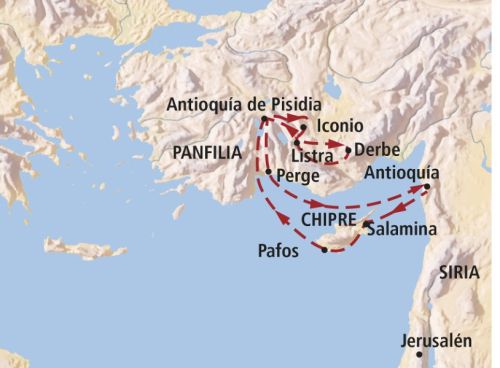 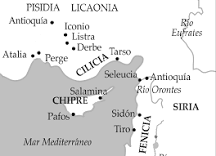 